ПРОЕКТсело ГришковскоеО внесении изменений в решение Совета Гришковского сельского поселения Калининского района от 25 февраля 2021 года № 74 "Об утверждении Порядка размещения сведений о доходах, расходах, об имуществе и обязательствах имущественного характера лиц, замещающих муниципальные должности, и членов их семей на официальном сайте администрации Гришковского сельского поселения Калининского района в информационно-телекоммуникационной сети "Интернет"предоставления этих сведений средствам массовой информации для опубликования"На основании Федерального закона от 6 октября 2003 года №131-ФЗ "Об общих принципах организации местного самоуправления в Российской Федерации"и Федерального закона от 25 декабря 2008 года № 273-Ф3 "О противодействии коррупции", руководствуясь Уставом Гришковского сельского поселения Калининского района, Совет Гришковского сельского поселения Калининского района РЕШИЛ:Внести в решение Совета Гришковского сельского поселения Калининского района от 25 февраля 2021 года № 74 "Об утверждении Порядка размещения сведений о доходах, расходах, об имуществе и обязательствах имущественного характера лиц, замещающих муниципальные должности, и членов их семей на официальном сайте администрации Гришковского сельского поселения Калининского района в информационно-телекоммуникационной сети "Интернет" предоставления этих сведений средствам массовой информации для опубликования" изменения, изложив пункт 5приложения к решению в следующей редакции: 1.1."5. Согласно ч. 4.2. ст. 12.1 Федерального закона от 25 декабря 2008 № 273-ФЗ "О противодействии коррупции", лицо, замещающее муниципальную должность депутата представительного органа муниципального образования и осуществляющее свои полномочия на непостоянной основе, представляет  сведения о доходах, об имуществе и обязательствах имущественного характера в течение четырех месяцев со дня избрания депутатом, передачи ему вакантного депутатского мандата. Лицо, замещающее муниципальную должность депутата представительного органа муниципального образования и осуществляющее свои полномочия на непостоянной основе, в случаях, предусмотренных частью 1 статьи 3 Федерального закона от 3 декабря 2012 года № 230-ФЗ "О контроле за соответствием расходов лиц, замещающих государственные должности, и иных лиц их доходам", представляет сведения о доходах, расходах, об имуществе и обязательствах имущественного характера в соответствии с законодательством Российской Федерации. В случае, если в течение отчетного периода сделки, предусмотренные частью 1 статьи 3 Федерального закона от 3 декабря 2012 года № 230-ФЗ "О контроле за соответствием расходов лиц, замещающих государственные должности, и иных лиц их доходам", общая сумма которых превышает общий доход данного лица и его супруги (супруга) за три последних года, предшествующих отчетному периоду, не совершались, лицо, замещающее муниципальную должность депутата представительного органа муниципального образования и осуществляющее свои полномочия на непостоянной основе, сообщает об этом высшему должностному лицу субъекта Российской Федерации в порядке, установленном законом субъекта Российской Федерации. Обеспечение доступа к информации о представляемых лицами, замещающими муниципальные должности депутата представительного органа муниципального образования, сведениях о доходах, расходах, об имуществе и обязательствах имущественного характера, к информации о представлении такими лицами заведомо недостоверных или неполных сведений о доходах, расходах, об имуществе и обязательствах имущественного характера осуществляется в соответствии с федеральными законами, указами Президента Российской Федерации. Обобщенная информация об исполнении (ненадлежащем исполнении) лицами, замещающими муниципальные должности депутата представительного органа муниципального образования, обязанности представить сведения о доходах, расходах, об имуществе и обязательствах имущественного характера размещается на официальных сайтах органов местного самоуправления (при условии отсутствия в такой информации персональных данных, позволяющих идентифицировать соответствующее лицо, и данных, позволяющих индивидуализировать имущество, принадлежащее соответствующему лицу) в порядке, установленном законом субъекта Российской Федерации. К лицам, замещающим муниципальные должности депутата представительного органа муниципального образования, правила части 4.3.статьи 12.1.Федерального закона от 25 декабря 2008 г. № 273-ФЗ "О противодействии коррупции" не применяются.2. Общему отделу администрации Гришковского сельского поселения Калининского района (Тихомирова Г.В.) обнародовать настоящее решение в установленном порядке и разместить на официальном сайте администрации Гришковского сельского поселения Калининского района в сети "Интернет".3. Контроль за выполнением настоящего решения возложить на постоянную комиссию по вопросам правового и организационного обеспечения деятельности органов местного самоуправления, социальным вопросам, делам молодежи, культуры и спорта (Новоковская Т.А.).4. Решение вступает в силу со дня его официального обнародования.Глава Гришковского сельского поселенияКалининского района                                                                    Т.А. Некрасова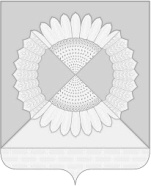 СОВЕТ ГРИШКОВСКОГО СЕЛЬСКОГО ПОСЕЛЕНИЯ
КАЛИНИНСКОГО РАЙОНАРЕШЕНИЕСОВЕТ ГРИШКОВСКОГО СЕЛЬСКОГО ПОСЕЛЕНИЯ
КАЛИНИНСКОГО РАЙОНАРЕШЕНИЕСОВЕТ ГРИШКОВСКОГО СЕЛЬСКОГО ПОСЕЛЕНИЯ
КАЛИНИНСКОГО РАЙОНАРЕШЕНИЕСОВЕТ ГРИШКОВСКОГО СЕЛЬСКОГО ПОСЕЛЕНИЯ
КАЛИНИНСКОГО РАЙОНАРЕШЕНИЕСОВЕТ ГРИШКОВСКОГО СЕЛЬСКОГО ПОСЕЛЕНИЯ
КАЛИНИНСКОГО РАЙОНАРЕШЕНИЕСОВЕТ ГРИШКОВСКОГО СЕЛЬСКОГО ПОСЕЛЕНИЯ
КАЛИНИНСКОГО РАЙОНАРЕШЕНИЕСОВЕТ ГРИШКОВСКОГО СЕЛЬСКОГО ПОСЕЛЕНИЯ
КАЛИНИНСКОГО РАЙОНАРЕШЕНИЕот№